Государственное учреждение образования«Негорельская средняя школа №1»РАБОЧАЯ ТЕТРАДЬПРОЕКТНО-ИССЛЕДОВАТЕЛЬСКОЙ ДЕЯТЕЛЬНОСТИФамилия, имя______________________________Класс  _______Предмет ______________________Преподаватель ______________________________Тема. Понятия «проектная деятельность» и «исследовательская деятельность»   Задание 1.Напишите, как вы думаете:что такое исследование?  ______________________________________________________________________________________________________________________________________________________________________________________________________________________________________________________________что, по вашему мнению, является исследовательской деятельностью:________________________________________________________________________________________________________________________________________________________________________________________________________________________________________________________________________________________________________________________________________________________________________________________________________________________________________________________________Задание 2  Дайте характеристику основным научно-исследовательским работам:Задание 3.Сравните учебно-исследовательскую работу (УИР) и проектную работу (ПР) в форме диаграммы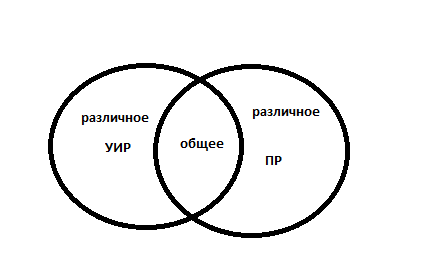 Запишите главное отличие учебно-исследовательской работы от проектной:  ______________________________________________________________________________________________________________________________________________________________________________Задание 4. Познакомьтесь с теоретическими понятиями по теме, проанализируй свои определения , скорректируйте их .ГЛОССАРИЙИсследование – это решение проблемы, включающее в себя теоретический анализ, оформление гипотез, практическую проверку полученных гипотез и оформление результатов.Учебно – исследовательская деятельность(УИД) –  самостоятельная деятельность, связанная с решением  творческой, исследовательской задачи с заранее неизвестным  решением и предполагающая наличие  основных этапов, характерных для исследования в научной сфере: •  постановку проблемы (или выделение основополагающего вопроса), •  изучение теории, связанной с выбранной темой, •  выдвижение гипотезы исследования, •  подбор методик и практическое овладение ими, •  сбор собственного материала, •  его анализ и обобщение, •  собственные выводы.Цель УИД- приобретение новых знаний.Проектная деятельность (ПД)–  это совместная или индивидуальная учебно-познавательная, творческая или игровая деятельность  учащихся, имеющая общую цель, согласованные методы, способы деятельности, направленные на достижение общего  результата деятельности. Непременным условием проектной  деятельности является наличие представлений о конечном продукте  деятельности  и этапов его  достижения.Этапы работы над проектом1.	поисковый – описание реальной и желаемой ситуации, формулирование проблемы и темы учебного  проекта;2.	аналитический – постановка цели и задач исследования, знакомство с этапы проектной деятельности;3.	практический – работа  с информацией: знакомство с видами информации, возможными  ресурсами для проекта, приемами поиска и обработки информации;4.	презентационный  -презентация проекта: оформление результатов проектной деятельности, создание публичного выступления и визуального сопровождения к нему, защиту проекта; 5.	рефлексивный- рефлексия проектной деятельности, анализ результатов выполнения учебного проекта и оценку собственной деятельности в рамках курса.Задание 5Таблица СРАВНЕНИЕ УИД И ПДЗадание 6.Распредели понятия в два столбика: те, которые относятся к УИД в первый  столбик, к ПД – во второй носит практический характер; создание конкретного продукта; получение новых знаний по подтверждению или опровержению гипотезы; самостоятельная деятельность; носит теоретический характер; заранее известен и описан; 	неизвестен; этапы: поисковый, аналитический, практический , презентационный, рефлексивный; этапы: постановку проблемы,  изучение теории, связанной с выбранной темой,  выдвижение гипотезы исследования, подбор методик и практическое овладение ими,  сбор собственного материала, его анализ и обобщение, собственные выводы.Задание 7 Вставьте в текст пропущенные слова.………. деятельность учащихся — совместная учебно-познавательная, творческая или игровая деятельность, имеющая общую цель, способы деятельности, направленная на достижение общего результата деятельности. Непременным условием ………. деятельности является наличие представлений о …………. деятельности. Результат проекта должен быть точно соотнесен со всеми характеристиками, сформулированными в его замысле.………………….. деятельность –  деятельность учащихся, связанная с решением  учащимися  творческой, исследовательской задачи с заранее неизвестным  решением и предполагающая наличие  основных ………,, характерных для исследования в научной сфере: постановка проблемы, выдвижение гипотезы. изучение теории, посвященной данной  проблематике, подбор методик исследования и практическое  овладение ими, сбор  собственного материала, его анализ и обобщение, научный комментарий, собственные выводы. В ходе исследования организуется поиск в какой-то области. Результатом является подтверждение или опровержение………Отрицательный результат есть тоже результат.Тема Планирование деятельностиЗадание 1. Распределите действия в соответствии с последовательностью этапов исследования:выбор темы, оформление приложения.определения целей и задач исследования, отбор источников и литературы, анализ литературы, выбор методов, оформление работы, проведение исследования, опыта, эксперимента,анализ источников,определение объекта и предмета исследованияанализ полученных результатовЗадание 2.Составь план своей исследовательской деятельности_____________________________________________________________________________________________________________________________________________________________________________________________________________________________________________________________________________________________________________________________________________________________________________________________________________________________________________________________________________________________________________________________________________________________________________________________________________________________________________________________________________________________________________________Задание 3Запиши источник, которыми можно пользоваться при выполнении исследовательской работы__________________________________________________________________________________________________________________________________________________________________________________________________________________________________________________________________________________________________________________________________________________________________________________________________________________________________________________________________________________________________________________________________________________________________________________________________________________________________________________________________________________________________________________________________________________________________________________________________Тема. Структурные элементы исследовательской работыСтруктура исследовательской работы.Задание 1Расставьте структурные элементы исследовательской работы по порядку их появления:Глава 1, Введение, Содержание, Титульный лист, Заключение, Глава 2, Приложение, Список источников и литературы.Задание2Запиши цель и содержание каждой части исследовательской работыВведение_______________________________________________________________________________________________________________________________________________________________________________________________________________________________________________________________________________________________________________________________________________________________________________________________________________________________________________________________________________________________________________________________________________________________________________________________________________________________________________________________________________________________________________________________________________________________________________________________________________________________________________________________________Основная частьГлава 1_____________________________________________________________________________________________________________________________________________________________________________________________________________________________________________________________________________________________________________________________________________________________________________________________________________________________________________________________________________Глава 2______________________________________________________________________________________________________________________________________________________________________________________________________________________________________________________________________________________________________________________________________________________________________________________________________________________________________________________________________________Заключение______________________________________________________________________________________________________________________________________________________________________________________________________________________________________________________________________________________________________________________________________________________________________________________________________________________________________________________________________________Приложение___________________________________________________________________________________________________________________________________________________________________________________________________________________________________________________________________________________________________________________________________________________________________________________________________________________________________________________________________________________________________________________________________________________________Список источников________________________________________________________________________________________________________________________________________________________________________________________________________________________________________________________________________________________________________________________________________________________________________________________________________________________________________________________________________________________________________________________________________________________________________________________________________________________________________Тема. Пишем введение.Задание 1Запишите пояснение к каждой составляющей:Актуальность - _________________________________________________________________________________________________________________________________________________________________________________________________________________________________________________________________________________________________________________________________________________________________________________________________________________________________________________________________________________________________________________________________________________________________________________________________________________________________________________________________________________________________________________________________________________________________________________________________________________________________________________________________________________________________________________________________________________________________________________________________________________________________________________________________________________________________________________________________________________________________________________________________________________________________________________________________________________________________________________________________________________________________________________________________________________________________________________________________________________________________________________________________________________________________________________________________________________________________________________________________________________________________________________________________________________________________________________________________________________________________________________________________________________________________________________________________________________________Степень изученности темы - _________________________________________________________________________________________________________________________________________________________________________________________________________________________________________________________________________________________________________________________________________________________________________________________________________________________________________________________________________________________________________________________________________________________________________________________________________________________________________________________________________________________________________________________________________________________________________________________________________________________________________________________________________________________________________________________________________________________________________________________________________________________________________________________________________________________________________________________________________________________________________________________________________________________________________________Краткий обзор литературы и источников - ______________________________________________________________________________________________________________________________________________________________________________________________________________________________________________________________________________________________________________________________________________________________________________________________________________________________________________________________________________________________________________________________________________________________________________________________________________________________________________________________________________________________________________________________________________________________________________________________________________________________________________________________________________________________________________________________________________________________________________________________________________________________________________________________________________________________________________________________________________________________________________________________________________________________________________________________________________________________________________________________________________________________________________________________________________________________________________________________________________________________________________________________________________________________________________________________________________________________________________________________________________________________________________Цель - _________________________________________________________________________________________________________________________________________________________________________________________________________________________________________________________________________________________________________________________________________________________________________Задачи – _________________________________________________________________________________________________________________________________________________________________________________________________________________________________________________________________________________________________________________________________________________________________________________________________________________________________________________________________________________________________________________________________________________________________________________________________________________________________________________________________________________________________________________________________________________________________________________________________________________________________________________________________________________________________________________________________________________________________________________________________________________________________________________________________________________________________________________________________________________________________________________________________________________________________________________Объект____________________________________________________________________________________________________________________________________________________________________________________________________________________________________________________________________Предмет________________________________________________________________________________________________________________________________________________________________________________________________________________________________________________________________Методы исследования__________________________________________________________________________________________________________________________________________________________________________________________________________________________________________________________________________________________________________________________________________________________________________________________________________________________________________________________Практическая значимость – ________________________________________________________________________________________________________________________________________________________________________________________________________________________________________________________________________________________________________________________________________________________________________________________________________________________________________________________________________________________________________________________________________________________________________________________________________________________________________________________________________________________________________________________________________________________________________________________________________________________________________________________________________________________________________________________________________________________________________________________________________________________________________________________________________________________________________________________________________________________________________________________________________________________________________________________________________________________________________________________________________________________________________________________________________________________________________________________________________________________________________________________________Задание 2 Сформулируйте данные понятия к учебному исследованию:Тема. Методы исследованияМетод исследования – способ познавательной деятельности человекаОбщенаучныеТеоретическиеАнализ – _______________________________________________________________________________________________________________________________________________________________________________________________________________________________________________________________________________________________________________________________________________________Синтез – _______________________________________________________________________________________________________________________________________________________________________________________________________________________________________________________________________________________________________________________________________________________Дедукция –_________________________________________________________________________________________________________________________________________________________________________________________________________________________________________________________________________________________________________________________________________________________________________________________________________________________________Индукция – _______________________________________________________________________________________________________________________________________________________________________________________________________________________________________________________________________________________________________________________________________________________Обобщение-_________________________________________________________________________________________________________________________________________________________________________________________________________________________________________________________________________ЭмпирическиеИнтервьюирование – _______________________________________________________________________________________________________________________________________________________________________________________________________________________________________________________________________________________________________________________________________________________Анкетирование – ______________________________________________________________________________________________________________________________________________________________________________________________________________________________________________________________________________________________________________________________________________________________________________________________________________________________________Эксперимент – __________________________________________________________________________________________________________________________________________________________________________________________________________________________________________________________________________Наблюдение – __________________________________________________________________________________________________________________________________________________________________________________________________________________________________________________________________________________________________________________________________________________________Задание 1Подбери методы к теме исследовательской работе «Сравнение одноименных сказок разных авторов»___________________________________________________________________________________________________________________________________________________________________________________________________________________________________________________________________________________________________________________________________________________________________________________________________________________________________________________Задание 2Сформулируйте тему учебного исследования при использовании следующих методов:Анализ и обобщение _______________________________________________________________________________________________________________________________________________________________________________________________________________________________________Анализ и классификация_____________________________________________________________________________________________________________________________________________________________________________________________________________________________________________________________________________________________________________________________________________________Эксперимент _______________________________________________________________________________________________________________________________________________________________________________________________________________________________________________________________________________________________________________________________________________________Интервьюирование _______________________________________________________________________________________________________________________________________________________________________________________________________________________________________________________________________________________________________________________________________________________Анкетирование_______________________________________________________________________________________________________________________________________________________________________________________________________________________________________________________________________________________________________________________________________________________Тема. Источники и литератураИсточники для исследовательской работыЗадание 1Приведите примеры источников по теме:Задание 2.Чем источники отличаются от литературы?______________________________________________________________________________________________________________________________________________________________________________________________________________________________________________________________________________________________________________________________________________________________________________________________________________________________________________________________________________Задание 3 Составьте произвольный список источников (3 источника)литературных _______________________________________________________________________________________________________________________________________________________________________________________________________________________________________________________________________________________________________________________________________________________Интернет-источников___________________________________________________________________________________________________________________________________________________________________________________________________________________________________________________________________________________________________________________________________________________Готовим введение к собственному исследованиюСформулируй тему собственного исследования_____________________________________________________________________________________________________________________________________________________________________________________________________________________________________________________________________Обосную актуальность темы_______________________________________________________________________________________________________________________________________________________________________________________________________________________________________________________________________________________________________________________________________________________________________________________________________________________________________________________________________________________________________________________________________________________________________________________________________________________________________________________________________________________________________________________________________________________________________________________________________________________________________________________________________________________________________________________________________________________________________________________________________________________________________________________________________________________________________________________________________________________________________________________________________________________________________________________________________________________________________________________________________________________________________________________________________________________________________________________________________________________________________________________________________________________________________________________________________________________________________________________________________________________________________________________________________________________________________Новизна твоего исследования состоит в ________________________________________________________________________________________________________________________________________________________________________________________________________________________________________________________________________________________________________________________________________________________________________________________________________________________________________________________________________________________________________________________________________________________________________________________________________________________________________________________________________________________________________________________________________________________________________________________________________________________________________________________________________________________________________________________________________________________________________________________________________________________________________________________________________________________________________________________________________________________________________________________________________________________________________________________________________________________________________________________________________________________________________________________________________________________________________________________________________________________________________________________________Исходя из темы, запиши цель работы_______________________________________________________________________________________________________________________________________________________________________________________________________________________________________________________________________________________________________________________________________________________Задачами твоего исследованию будут________________________________________________________________________________________________________________________________________________________________________________________________________________________________________________________________________________________________________________________________________________________________________________________________________________________________________________________________________________________________________________________________________________________________________________________________________________________________________________________________________________________________________________________________________________________________Определи объект исследования__________________________________________________________________________________________________________________________________________________________________________Предмет исследования___________________________________________________________________________________________________________________________________________________________________________Гипотеза исследования ____________________________________________________________________________________________________________________________________________________________________________________________________________________________________________________________________________________________________________________Методами исследования станут_________________________________________________________________________________________________________________________________________________________________________________________________________________________________________________________________________________________________________________________________________________________________________________________________Теоретическая  значимость твоего исследования______________________________________________________________________________________________________________________________________________________________________________________________________________________________________________________________________________________________________________________________________________________________________________________________________________________________________________________________________________________________________________________________________________________________________________________________________________________________________________________________________________________________________________________________________________________________________________________________________________________________________________________________________________________________________________________________________________________________________________________________________________________________________________________________________________________________________________________________________________________________________________________________________________________________________________________________________________________________________________________________Практическая значимость работы___________________________________________________________________________________________________________________________________________________________________________________________________________________________________________________________________________________________________________________________________________________________________________________________________________________________________________________________________________________________________________________________________________________________________________________________________________________________________________________________________________________________________________________________________________________________________________________________________________________________________________________________________________________________________________________________________________________________________________________________________________________________________________________________________________________________________________________________________________________________________________________________________________________________Форма представления результата исследования______________________________________________________________________________________________________________________________________________________________________________________________________________________________________Вид работыОсобенностьДокладРеферат Рецензия Научная статьяПроектУчебно-исследовательская работаУИДПДпроблемапроблемацельцельрезультатрезультатэтапыэтапыдеятельность деятельность Тема ОбъектПредметЦельЗадачи (не меньше 2-х)А) Вещественных источниковБ) Письменных источников